Le poussin est presque sorti de sa coquille, le coquin !Quand j’étais au zoo, avec Victor et Carole, 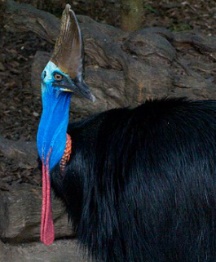 j’ai vu un criquet et un casoar à casque ! Quentin a critiqué mon caleçon kaki avec un cœur, quel désagréable garçon !Pendant la correction, j’ai rectifié l’écriture de ma leçon qui comportait quatre fautes.Férue de fromages, Clémentine a croqué du comté, de l’époisses, du camembert et de la raclette, tout cela arrosé de cidre !Illan : 42 s – exercice OKAnaïs : ……s – exercice OK